页岩硅藻泥图片设计概要能养金鱼的硅藻泥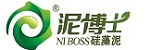 《页岩硅藻泥》国家专利，专利号：ZL201510073433.4靶向吸附甲醛真正的焙烧硅藻土自含天然纳米光触媒硅藻泥，我们更专业！中国《弱碱硅藻泥壁材》发明者   中国平安保险质量责任承保以上是文字内容，主要是做一个表达“靶向吸附”的图片表达出页岩硅藻微孔更加接近甲醛、苯和水分子的直径，可以“主动”吸附。修改成以下尺寸格式：给出jpg格式及源文件用于网站首页大图：尺寸请参考官网首页大图www.nbsni.com用于墙体宣传：像素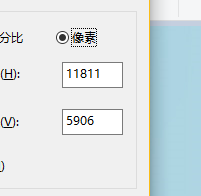 用于电梯宣传：像素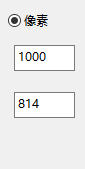 用于X展架